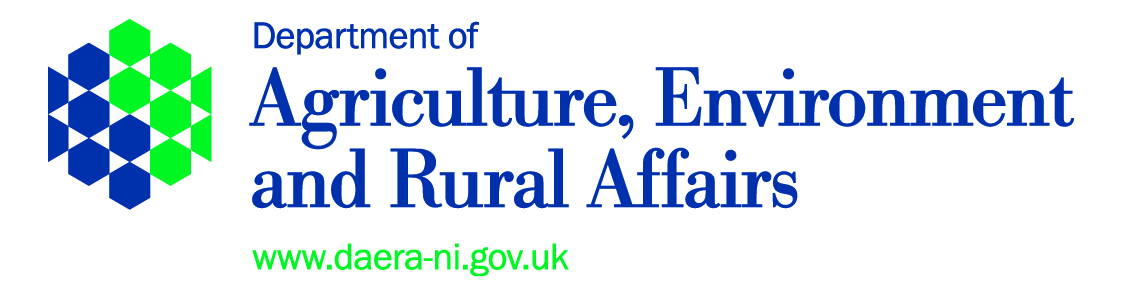 Department of Agricultural, Environment and Rural AffairsGUIDANCE NOTES ARE PROVIDED FOR EACH QUESTION. YOU SHOULD READ THESE CAREFULLY BEFORE ANSWERING THE QUESTIONSGeneral Data Protection Regulations (GDPR) - When you apply for Rural Business Development Capital Grant Scheme we will ask for some personal information because, for example, your personal email address or telephone number is used on the applicant organisation’s behalf. When you provide this information it is processed in adherence with the GDPR, Data Protection Act 2018 as well as the scheme’s Terms and Conditions to enable us to communicate with you about the application. Only fully completed application forms submitted with the required documentation (as per checklist at end of application) will be considered.  Any application submitted with missing information or incomplete questions will be deemed incomplete and subsequently rejected. This grant scheme accepts application and claim documentation in electronic form.  You must use the same email address throughout the process for submitting your application form and any Letter of Offer and claim documentation. The closing date for receipt of applications is 12noon on Friday 30th July 2021.  Applications should be submitted to their local Council via the method listed in the guidance notes. Applications submitted after this date/time will not be accepted.For Official Use Only:					Q1 Applicant DetailsQ2	Business OverviewQ3	Project DetailsQ4	Project CostsQ5	Project TimescalesQ6	Signposting De Minimis Aid DeclarationCHECKLISTThe closing date for receipt of applications is 12noon on Friday 30 July 2021.  Applications submitted after this date/time will not be accepted.The Rural Business Development Grant Pilot Scheme is funded by the Department of Agriculture, Environment and Rural Affairs as part of the Tackling Rural Poverty and Social Isolation Programme.The Scheme is being administered by local Councils.Application Ref:RBDS -Acknowledged by:Date  Received:Time Received:(a)Name of Organisation:(b)Organisation/Individual Contact Details:Organisation/Individual Contact Details:Contact namesAddressTownCounty
Post CodeTel NumberMobile NumberE Mail AddressWebsite	(c ) What term best describes your organisation (select 1 option and provide relevant detail):(c ) What term best describes your organisation (select 1 option and provide relevant detail):(c ) What term best describes your organisation (select 1 option and provide relevant detail):(c ) What term best describes your organisation (select 1 option and provide relevant detail):Sole TraderHMRC Self-Assessment NumberLimited CompanyCompany NumberBusiness PartnershipHMRC Self- Assessment Number for each partner:OtherDescribe status and provide detail of business registration:Describe status and provide detail of business registration:(a) What date was your business established?(a) What date was your business established?(a) What date was your business established?If your business is located at a different address to Q1b, please provide your business address:If your business is located at a different address to Q1b, please provide your business address:If your business is located at a different address to Q1b, please provide your business address:If your business is located at a different address to Q1b, please provide your business address:If your business is located at a different address to Q1b, please provide your business address:If your business is located at a different address to Q1b, please provide your business address:If your business is located at a different address to Q1b, please provide your business address:(c) What sector does your business operate in?(c) What sector does your business operate in?(c) What sector does your business operate in?(c) What sector does your business operate in?(c) What sector does your business operate in?(c) What sector does your business operate in?(c) What sector does your business operate in?Agriculture / Gardening AutomotiveAutomotiveBuilding/constructionConsultancyCreative industryCreative industryFood/Drink manufactureIT/communicationsLeisure/fitnessLeisure/fitnessManufacturing / EngineeringServices – animal & equestrianServices – customer, health & personal careServices – customer, health & personal careServices – professionalRestaurant / café / hospitality Retail / WholesaleRetail / WholesaleTourism Training / CoachingTransport & LogisticsTransport & LogisticsOtherPlease state: Please state: Please state: Please state: Please state: Provide an overview of your current business activities  to include products / services offered, types of customers, method of sale and any export.Maximum 500 words – TYPE HERE. Provide the number of employees involved in your business, including yourself:Provide the number of employees involved in your business, including yourself:Provide the number of employees involved in your business, including yourself:Provide the number of employees involved in your business, including yourself:Provide the number of employees involved in your business, including yourself:Provide the number of employees involved in your business, including yourself:MaleFemaleMaleFemalePermanent full-timePermanent part-timeTemporary full-timeTemporary part-timeFull-time employee must work at least 30 hours per week.  A part-time employee must work at least 16 hours per week.Full-time employee must work at least 30 hours per week.  A part-time employee must work at least 16 hours per week.Full-time employee must work at least 30 hours per week.  A part-time employee must work at least 16 hours per week.Full-time employee must work at least 30 hours per week.  A part-time employee must work at least 16 hours per week.Full-time employee must work at least 30 hours per week.  A part-time employee must work at least 16 hours per week.Full-time employee must work at least 30 hours per week.  A part-time employee must work at least 16 hours per week.What was your sales turnover last year?What was your sales turnover last year?Last financial year:£If you have been trading for less than 1 year, provide your sales to date£Has your business been impacted by COVID 19?YesNoIf yes, please provide an outline of the impact to include details of staff furloughed or temporarily laid off and impact on sales.  If yes, please provide an outline of the impact to include details of staff furloughed or temporarily laid off and impact on sales.  If yes, please provide an outline of the impact to include details of staff furloughed or temporarily laid off and impact on sales.  If yes, please provide an outline of the impact to include details of staff furloughed or temporarily laid off and impact on sales.  If yes, please provide an outline of the impact to include details of staff furloughed or temporarily laid off and impact on sales.  Maximum 500 words – TYPE HERE. Maximum 500 words – TYPE HERE. Maximum 500 words – TYPE HERE. Maximum 500 words – TYPE HERE. Maximum 500 words – TYPE HERE. Project Title:Project Description: Describe your proposed project and detail any changes to your existing activity and any new business activities such as new product or services, new customers or markets that you intend to target or new methods of selling.Maximum 500 words – TYPE HERE. Project Need:  Describe the need for your project and outline your evidence of this needMaximum 500 words – TYPE HERE. Project Outcome:  Outline what the anticipated outcomes of implementing the project will be over the next 12months.   Please provide specific detail on the impact this grant will have on your business in the relevant sections belowProject Outcome:  Outline what the anticipated outcomes of implementing the project will be over the next 12months.   Please provide specific detail on the impact this grant will have on your business in the relevant sections belowSustaining existing or creating new employment Sustaining existing income levels or generating additional income as a result of proposed project Business recovery plans due to COVID 19 Increased innovation in the market place or within the business (eg new product, services, markets entry, selling or delivery methods)Management Strength: Outline your skills and experience to deliver the proposed project and sustain and develop your business.  Please include details of any other external support you have received to set up or develop your business (eg Go for It Programme, business mentoring, management of previous grant aid etc)Maximum 500 words – TYPE HERE. Is your business VAT registered?Is your business VAT registered?Is your business VAT registered?Is your business VAT registered?Is your business VAT registered?Is your business VAT registered?Is your business VAT registered?Is your business VAT registered?Is your business VAT registered?Is your business VAT registered?YesNoIf yes, please provide the VAT registration number below:If yes, please provide the VAT registration number below:If yes, please provide the VAT registration number below:If yes, please provide the VAT registration number below:If yes, please provide the VAT registration number below:If yes, please provide the VAT registration number below:If yes, please provide the VAT registration number below:If yes, please provide the VAT registration number below:If yes, please provide the VAT registration number below:If yes, please provide the VAT registration number below:If yes, please provide the VAT registration number below:If yes, please provide the VAT registration number below:If yes, please provide the VAT registration number below:If yes, please provide the VAT registration number below:Evidence of Value: Detail the quotes that you have obtained in respect of the individual items you wish to purchase. You must follow the procurement process detailed in the guidance notes and submit the specification and quotes with your application. Example provided in line 1; continue on a separate sheet if necessary.Evidence of Value: Detail the quotes that you have obtained in respect of the individual items you wish to purchase. You must follow the procurement process detailed in the guidance notes and submit the specification and quotes with your application. Example provided in line 1; continue on a separate sheet if necessary.Evidence of Value: Detail the quotes that you have obtained in respect of the individual items you wish to purchase. You must follow the procurement process detailed in the guidance notes and submit the specification and quotes with your application. Example provided in line 1; continue on a separate sheet if necessary.Evidence of Value: Detail the quotes that you have obtained in respect of the individual items you wish to purchase. You must follow the procurement process detailed in the guidance notes and submit the specification and quotes with your application. Example provided in line 1; continue on a separate sheet if necessary.Evidence of Value: Detail the quotes that you have obtained in respect of the individual items you wish to purchase. You must follow the procurement process detailed in the guidance notes and submit the specification and quotes with your application. Example provided in line 1; continue on a separate sheet if necessary.ItemEstimates Costs – Quotes ReceivedEstimates Costs – Quotes ReceivedEstimates Costs – Quotes ReceivedEstimates Costs – Quotes ReceivedItemSupplier 1QuoteSupplier 2QuoteExample:Printer, Model XYZ, A3 paper, colourABC Printers Ltd£240.00Printers R Us£252.00Breakdown of costs:*If you are VAT registered, TRPSI funding should be applied for against the Net cost.  You do not need to complete the VAT and gross cost column.  If you are not VAT registered, you should complete all columns and you may apply for funding against the gross cost. Grant request is 50% grant rate between £500 and up to £4,999.Breakdown of costs:*If you are VAT registered, TRPSI funding should be applied for against the Net cost.  You do not need to complete the VAT and gross cost column.  If you are not VAT registered, you should complete all columns and you may apply for funding against the gross cost. Grant request is 50% grant rate between £500 and up to £4,999.Breakdown of costs:*If you are VAT registered, TRPSI funding should be applied for against the Net cost.  You do not need to complete the VAT and gross cost column.  If you are not VAT registered, you should complete all columns and you may apply for funding against the gross cost. Grant request is 50% grant rate between £500 and up to £4,999.Breakdown of costs:*If you are VAT registered, TRPSI funding should be applied for against the Net cost.  You do not need to complete the VAT and gross cost column.  If you are not VAT registered, you should complete all columns and you may apply for funding against the gross cost. Grant request is 50% grant rate between £500 and up to £4,999.Breakdown of costs:*If you are VAT registered, TRPSI funding should be applied for against the Net cost.  You do not need to complete the VAT and gross cost column.  If you are not VAT registered, you should complete all columns and you may apply for funding against the gross cost. Grant request is 50% grant rate between £500 and up to £4,999.Breakdown of costs:*If you are VAT registered, TRPSI funding should be applied for against the Net cost.  You do not need to complete the VAT and gross cost column.  If you are not VAT registered, you should complete all columns and you may apply for funding against the gross cost. Grant request is 50% grant rate between £500 and up to £4,999.ItemPreferred Supplier  Net Cost (£)VAT Amount (£)Gross cost (£)TRPSI Funding Applied for (£)*Example: PrinterABC Printers Ltd200.0040.00240.00120.00Total Cost££££Please provide details of all sources of funding for the project:Please provide details of all sources of funding for the project:Please provide details of all sources of funding for the project:Please provide details of all sources of funding for the project:Source of fundingName of FunderCurrent status of application Total Amount applied for £TRPSI Scheme (this application)DAERASubmittedOwn resources – cashSelfOwn resources – loansOther – please stateTOTAL (this should match the total cost listed above)TOTAL (this should match the total cost listed above)TOTAL (this should match the total cost listed above)£Please confirm that you can purchase the item(s) in full before claiming funding back against the item:YesNoTo be eligible for grant aid, you must be able to complete your project in a short timeframe, between Letter of Offer issue (anticipated October 2021) and by 17 December 2021.  By 17 December 2021, all works must be completed and onsite and must be fully paid and cleared the bank. Your claim for payment must be submitted to your local Council by 14 January 2022.To be eligible for grant aid, you must be able to complete your project in a short timeframe, between Letter of Offer issue (anticipated October 2021) and by 17 December 2021.  By 17 December 2021, all works must be completed and onsite and must be fully paid and cleared the bank. Your claim for payment must be submitted to your local Council by 14 January 2022.To be eligible for grant aid, you must be able to complete your project in a short timeframe, between Letter of Offer issue (anticipated October 2021) and by 17 December 2021.  By 17 December 2021, all works must be completed and onsite and must be fully paid and cleared the bank. Your claim for payment must be submitted to your local Council by 14 January 2022.To be eligible for grant aid, you must be able to complete your project in a short timeframe, between Letter of Offer issue (anticipated October 2021) and by 17 December 2021.  By 17 December 2021, all works must be completed and onsite and must be fully paid and cleared the bank. Your claim for payment must be submitted to your local Council by 14 January 2022.To be eligible for grant aid, you must be able to complete your project in a short timeframe, between Letter of Offer issue (anticipated October 2021) and by 17 December 2021.  By 17 December 2021, all works must be completed and onsite and must be fully paid and cleared the bank. Your claim for payment must be submitted to your local Council by 14 January 2022.Please confirm if you can complete your project as described by 17 December 2021 and submit your claim by 14 January 2022:YesNoPlease confirm that you can purchase the item(s) in full before claiming funding back against the item:YesNoWould you like to be registered onto your local Councils Economic Development Database to be kept up to date with other relevant programmes and initiatives?   YesNoFinancial Assistance awarded under the Rural Business Development Grant Scheme is classified as De Minimis Aid as set out in European Commission Regulation (EU) No 1407/2013 of 18 December 2013 on the application of Articles 107 and 108 of the Treaty on the Functioning of the European Union to de minimis aid.  If you have received other de minimis aid from Government Departments, Intertrade Ireland or Local Councils over the last 3 years this might impact on your eligibility to receive mentoring support.The maximum amount of de minimis aid that an undertaking can receive within a 3 year fiscal period in the UK is €200,000.  Where an undertaking is part of a group, linked either though limited companies or individual shareholders, the de minimis limit may apply to some or all of the combined group and not just individual undertakings. To allow us to determine whether awarding this grant will breach this limit, please complete the table below that details the date and value of any de minimis aid the company has received during your last 3 fiscal (accounting) years.  Where the Company is part of a group, please complete the table for all group companies.Please note that it is your responsibility to check whether the support you have received was classed as ‘de minimis’ aid.  If in doubt, please check with whoever provided you with the support.Financial Assistance awarded under the Rural Business Development Grant Scheme is classified as De Minimis Aid as set out in European Commission Regulation (EU) No 1407/2013 of 18 December 2013 on the application of Articles 107 and 108 of the Treaty on the Functioning of the European Union to de minimis aid.  If you have received other de minimis aid from Government Departments, Intertrade Ireland or Local Councils over the last 3 years this might impact on your eligibility to receive mentoring support.The maximum amount of de minimis aid that an undertaking can receive within a 3 year fiscal period in the UK is €200,000.  Where an undertaking is part of a group, linked either though limited companies or individual shareholders, the de minimis limit may apply to some or all of the combined group and not just individual undertakings. To allow us to determine whether awarding this grant will breach this limit, please complete the table below that details the date and value of any de minimis aid the company has received during your last 3 fiscal (accounting) years.  Where the Company is part of a group, please complete the table for all group companies.Please note that it is your responsibility to check whether the support you have received was classed as ‘de minimis’ aid.  If in doubt, please check with whoever provided you with the support.Financial Assistance awarded under the Rural Business Development Grant Scheme is classified as De Minimis Aid as set out in European Commission Regulation (EU) No 1407/2013 of 18 December 2013 on the application of Articles 107 and 108 of the Treaty on the Functioning of the European Union to de minimis aid.  If you have received other de minimis aid from Government Departments, Intertrade Ireland or Local Councils over the last 3 years this might impact on your eligibility to receive mentoring support.The maximum amount of de minimis aid that an undertaking can receive within a 3 year fiscal period in the UK is €200,000.  Where an undertaking is part of a group, linked either though limited companies or individual shareholders, the de minimis limit may apply to some or all of the combined group and not just individual undertakings. To allow us to determine whether awarding this grant will breach this limit, please complete the table below that details the date and value of any de minimis aid the company has received during your last 3 fiscal (accounting) years.  Where the Company is part of a group, please complete the table for all group companies.Please note that it is your responsibility to check whether the support you have received was classed as ‘de minimis’ aid.  If in doubt, please check with whoever provided you with the support.Financial Assistance awarded under the Rural Business Development Grant Scheme is classified as De Minimis Aid as set out in European Commission Regulation (EU) No 1407/2013 of 18 December 2013 on the application of Articles 107 and 108 of the Treaty on the Functioning of the European Union to de minimis aid.  If you have received other de minimis aid from Government Departments, Intertrade Ireland or Local Councils over the last 3 years this might impact on your eligibility to receive mentoring support.The maximum amount of de minimis aid that an undertaking can receive within a 3 year fiscal period in the UK is €200,000.  Where an undertaking is part of a group, linked either though limited companies or individual shareholders, the de minimis limit may apply to some or all of the combined group and not just individual undertakings. To allow us to determine whether awarding this grant will breach this limit, please complete the table below that details the date and value of any de minimis aid the company has received during your last 3 fiscal (accounting) years.  Where the Company is part of a group, please complete the table for all group companies.Please note that it is your responsibility to check whether the support you have received was classed as ‘de minimis’ aid.  If in doubt, please check with whoever provided you with the support.Financial Assistance awarded under the Rural Business Development Grant Scheme is classified as De Minimis Aid as set out in European Commission Regulation (EU) No 1407/2013 of 18 December 2013 on the application of Articles 107 and 108 of the Treaty on the Functioning of the European Union to de minimis aid.  If you have received other de minimis aid from Government Departments, Intertrade Ireland or Local Councils over the last 3 years this might impact on your eligibility to receive mentoring support.The maximum amount of de minimis aid that an undertaking can receive within a 3 year fiscal period in the UK is €200,000.  Where an undertaking is part of a group, linked either though limited companies or individual shareholders, the de minimis limit may apply to some or all of the combined group and not just individual undertakings. To allow us to determine whether awarding this grant will breach this limit, please complete the table below that details the date and value of any de minimis aid the company has received during your last 3 fiscal (accounting) years.  Where the Company is part of a group, please complete the table for all group companies.Please note that it is your responsibility to check whether the support you have received was classed as ‘de minimis’ aid.  If in doubt, please check with whoever provided you with the support.Financial Assistance awarded under the Rural Business Development Grant Scheme is classified as De Minimis Aid as set out in European Commission Regulation (EU) No 1407/2013 of 18 December 2013 on the application of Articles 107 and 108 of the Treaty on the Functioning of the European Union to de minimis aid.  If you have received other de minimis aid from Government Departments, Intertrade Ireland or Local Councils over the last 3 years this might impact on your eligibility to receive mentoring support.The maximum amount of de minimis aid that an undertaking can receive within a 3 year fiscal period in the UK is €200,000.  Where an undertaking is part of a group, linked either though limited companies or individual shareholders, the de minimis limit may apply to some or all of the combined group and not just individual undertakings. To allow us to determine whether awarding this grant will breach this limit, please complete the table below that details the date and value of any de minimis aid the company has received during your last 3 fiscal (accounting) years.  Where the Company is part of a group, please complete the table for all group companies.Please note that it is your responsibility to check whether the support you have received was classed as ‘de minimis’ aid.  If in doubt, please check with whoever provided you with the support.Financial Assistance awarded under the Rural Business Development Grant Scheme is classified as De Minimis Aid as set out in European Commission Regulation (EU) No 1407/2013 of 18 December 2013 on the application of Articles 107 and 108 of the Treaty on the Functioning of the European Union to de minimis aid.  If you have received other de minimis aid from Government Departments, Intertrade Ireland or Local Councils over the last 3 years this might impact on your eligibility to receive mentoring support.The maximum amount of de minimis aid that an undertaking can receive within a 3 year fiscal period in the UK is €200,000.  Where an undertaking is part of a group, linked either though limited companies or individual shareholders, the de minimis limit may apply to some or all of the combined group and not just individual undertakings. To allow us to determine whether awarding this grant will breach this limit, please complete the table below that details the date and value of any de minimis aid the company has received during your last 3 fiscal (accounting) years.  Where the Company is part of a group, please complete the table for all group companies.Please note that it is your responsibility to check whether the support you have received was classed as ‘de minimis’ aid.  If in doubt, please check with whoever provided you with the support.Financial Assistance awarded under the Rural Business Development Grant Scheme is classified as De Minimis Aid as set out in European Commission Regulation (EU) No 1407/2013 of 18 December 2013 on the application of Articles 107 and 108 of the Treaty on the Functioning of the European Union to de minimis aid.  If you have received other de minimis aid from Government Departments, Intertrade Ireland or Local Councils over the last 3 years this might impact on your eligibility to receive mentoring support.The maximum amount of de minimis aid that an undertaking can receive within a 3 year fiscal period in the UK is €200,000.  Where an undertaking is part of a group, linked either though limited companies or individual shareholders, the de minimis limit may apply to some or all of the combined group and not just individual undertakings. To allow us to determine whether awarding this grant will breach this limit, please complete the table below that details the date and value of any de minimis aid the company has received during your last 3 fiscal (accounting) years.  Where the Company is part of a group, please complete the table for all group companies.Please note that it is your responsibility to check whether the support you have received was classed as ‘de minimis’ aid.  If in doubt, please check with whoever provided you with the support.Financial Assistance awarded under the Rural Business Development Grant Scheme is classified as De Minimis Aid as set out in European Commission Regulation (EU) No 1407/2013 of 18 December 2013 on the application of Articles 107 and 108 of the Treaty on the Functioning of the European Union to de minimis aid.  If you have received other de minimis aid from Government Departments, Intertrade Ireland or Local Councils over the last 3 years this might impact on your eligibility to receive mentoring support.The maximum amount of de minimis aid that an undertaking can receive within a 3 year fiscal period in the UK is €200,000.  Where an undertaking is part of a group, linked either though limited companies or individual shareholders, the de minimis limit may apply to some or all of the combined group and not just individual undertakings. To allow us to determine whether awarding this grant will breach this limit, please complete the table below that details the date and value of any de minimis aid the company has received during your last 3 fiscal (accounting) years.  Where the Company is part of a group, please complete the table for all group companies.Please note that it is your responsibility to check whether the support you have received was classed as ‘de minimis’ aid.  If in doubt, please check with whoever provided you with the support.Has the company (or any company within the Group if applicable) received any form of public support or grant that was classed as de minimis in the last 3 years? If ‘Yes’, please provide detail in the table below:-Has the company (or any company within the Group if applicable) received any form of public support or grant that was classed as de minimis in the last 3 years? If ‘Yes’, please provide detail in the table below:-Has the company (or any company within the Group if applicable) received any form of public support or grant that was classed as de minimis in the last 3 years? If ‘Yes’, please provide detail in the table below:-Has the company (or any company within the Group if applicable) received any form of public support or grant that was classed as de minimis in the last 3 years? If ‘Yes’, please provide detail in the table below:-Has the company (or any company within the Group if applicable) received any form of public support or grant that was classed as de minimis in the last 3 years? If ‘Yes’, please provide detail in the table below:-Has the company (or any company within the Group if applicable) received any form of public support or grant that was classed as de minimis in the last 3 years? If ‘Yes’, please provide detail in the table below:-Has the company (or any company within the Group if applicable) received any form of public support or grant that was classed as de minimis in the last 3 years? If ‘Yes’, please provide detail in the table below:-Yes  No  Date support/grant funding awardedDate support/grant funding awardedFunding bodyPurpose / SchemePurpose / SchemePurpose / SchemePurpose / SchemeAmountAmountTotalWhat is the date of the end of your accounting (fiscal) year (dd/mm)? What is the date of the end of your accounting (fiscal) year (dd/mm)? What is the date of the end of your accounting (fiscal) year (dd/mm)? What is the date of the end of your accounting (fiscal) year (dd/mm)? What is the date of the end of your accounting (fiscal) year (dd/mm)? What is the date of the end of your accounting (fiscal) year (dd/mm)? Declaration I confirm that: The details provided on this form are current and accurate to the best of my knowledge.The company is solvent and no distress or execution has been levied against it.I understand that completion of this form neither entitles nor requires me to take part in any business support scheme in the future.Declaration I confirm that: The details provided on this form are current and accurate to the best of my knowledge.The company is solvent and no distress or execution has been levied against it.I understand that completion of this form neither entitles nor requires me to take part in any business support scheme in the future.Declaration I confirm that: The details provided on this form are current and accurate to the best of my knowledge.The company is solvent and no distress or execution has been levied against it.I understand that completion of this form neither entitles nor requires me to take part in any business support scheme in the future.Declaration I confirm that: The details provided on this form are current and accurate to the best of my knowledge.The company is solvent and no distress or execution has been levied against it.I understand that completion of this form neither entitles nor requires me to take part in any business support scheme in the future.Declaration I confirm that: The details provided on this form are current and accurate to the best of my knowledge.The company is solvent and no distress or execution has been levied against it.I understand that completion of this form neither entitles nor requires me to take part in any business support scheme in the future.Declaration I confirm that: The details provided on this form are current and accurate to the best of my knowledge.The company is solvent and no distress or execution has been levied against it.I understand that completion of this form neither entitles nor requires me to take part in any business support scheme in the future.Declaration I confirm that: The details provided on this form are current and accurate to the best of my knowledge.The company is solvent and no distress or execution has been levied against it.I understand that completion of this form neither entitles nor requires me to take part in any business support scheme in the future.Declaration I confirm that: The details provided on this form are current and accurate to the best of my knowledge.The company is solvent and no distress or execution has been levied against it.I understand that completion of this form neither entitles nor requires me to take part in any business support scheme in the future.Declaration I confirm that: The details provided on this form are current and accurate to the best of my knowledge.The company is solvent and no distress or execution has been levied against it.I understand that completion of this form neither entitles nor requires me to take part in any business support scheme in the future.Signed on behalf of applicant Print NamePosition DatePlease ensure you have:Filled in all parts of the formProvided copies of all specifications for items detailed in Evidence of Value question 4 (b)Provided copies of all quotations as detailed in Evidence of Value question 4 (b)Provided additional pages, where appropriate.Signed the De Minimis Aid Declaration FormSigned the Declaration belowDECLARATIONApplication I declare that all of the information provided in this application and accompanying documents is true and correct. I confirm that I am age 18 or above.I confirm that the project detailed in the application has not commenced.  I confirm that I have a bank account used by the business.I confirm that I can complete this project, and all items can be paid and cleared my bank account by 17 December 2021.DECLARATIONApplication I declare that all of the information provided in this application and accompanying documents is true and correct. I confirm that I am age 18 or above.I confirm that the project detailed in the application has not commenced.  I confirm that I have a bank account used by the business.I confirm that I can complete this project, and all items can be paid and cleared my bank account by 17 December 2021.Signed by Applicant:Print name:Date:     /      /   Position held: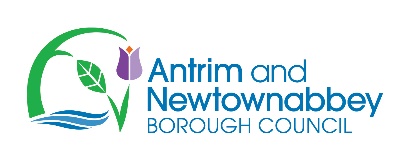 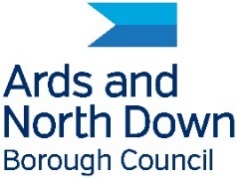 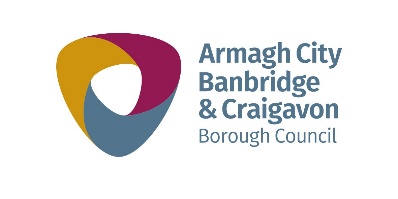 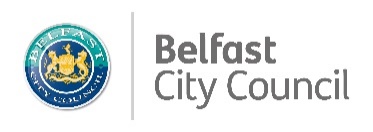 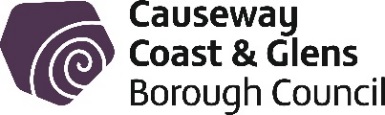 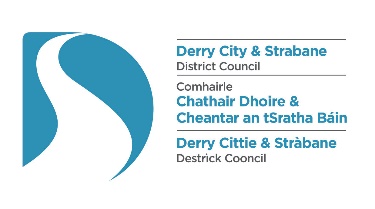 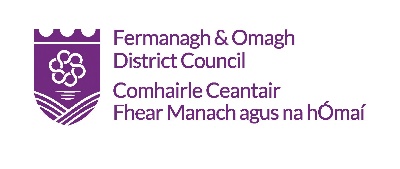 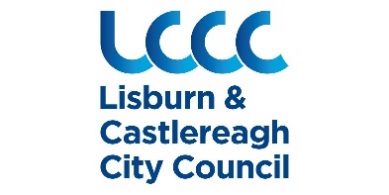 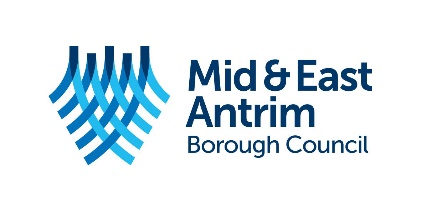 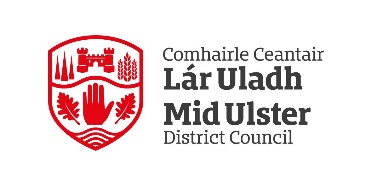 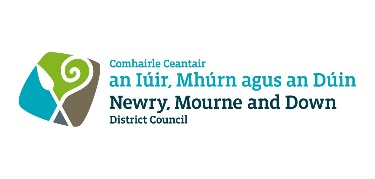 